Registration form SIG Communication and swallowing meeting Overpelt 2017Conference InformationConference: SIG Communication and swallowing in-between meeting 2017, 17th – 18th November, Overpelt (BE)Topic: Innovative strategies of assessment and rehabilitationLocation:  Rehabilitation & MS Centre OverpeltLocation address: Boemerangstraat 2, 3900 Overpelt, BelgiumStart date: 17/11/2017End date: 18/11/2017Conference RegistrationFirst name & surname:(*)Email:(*)Address(*)Centre(*)Zipcode(*)City(*)Country(*)Rims Member?(*)Yes	Membership number: NoOccupation(*)First time SIG meeting?(*)YesNoHotel InformationHotel, de Secretaris, dorpsstraat 60 – 3900 Overpelt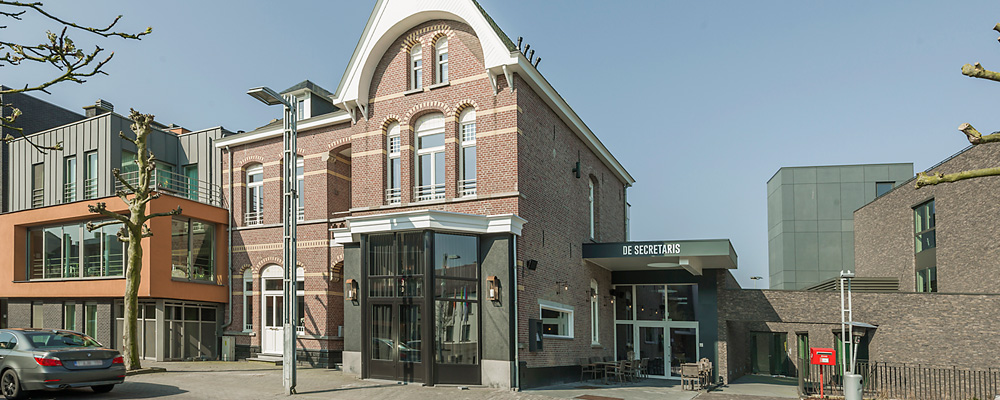 
Price per night single room: 85,00€
Price per night double room: 110,00€
Prices are per room, per night, city tax & breakfast included.Hotel Booking InformationDates you wish to stay(*)Thursday 16th (to be paid by delegates upon checkout)Friday 17th (free for RIMS members)Saturday 18th (to be paid by delegates upon checkout)The night from Friday 17th on Saturday 18th will be free for RIMS members if booked before the registration deadline which is the 25th of September. We strongly recommend to meet this deadline, as room availability cannot be guaranteed after this deadline. However, for those RIMS members booking after 25th of September; the night will only be reimbursed if staying in Hotel De Secretaris up to 110,00€.Welcome drinks & dinnerEvents you wish to attend(*)Welcome dinner on Thursday 16th at 6 pmNetworking dinner (buffet + drinks) on Friday 17th in Hasselt city centre - The Boulevard”, Kattegatstraat 1, Hasselt (Free for RIMS-members, taxi is included – Non-RIMS Members pay € 52)Tickets To complete the registration form you will now have to select a ticket according to your choices above. Select a ticket from the dropdown menu below. Even RIMS members need to select a ticket (FREE) to complete the registration. Non-RIMS Members – Both days - € 80RIMS Members – Both days – FREENon-RIMS Members – One day - € 40FridaySaturdayRIMS Members – One day – FREEFridaySaturdayPaymentWhen you completed this form you can send it to directie.secretariaat@msreva.beYou will receive an email containing the payment and hotel information